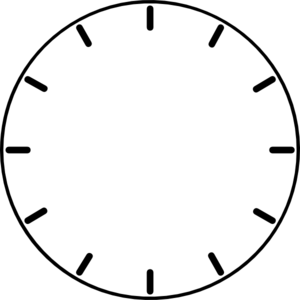 order  of  operations  clock  activityorder  of  operations  clock  activityorder  of  operations  clock  activityorder  of  operations  clock  activityWe have been learning about order of operations and integers for the last few weeks of school. As a final assessment you will write 12 different equations using what we have learned in class. Each equation needs to equal the numbers 1-12 to represent the different times on the clock. Eight of the twelve equations should have 3 or more steps (multiplying a number by 1 does not count as a step!) We have been learning about order of operations and integers for the last few weeks of school. As a final assessment you will write 12 different equations using what we have learned in class. Each equation needs to equal the numbers 1-12 to represent the different times on the clock. Eight of the twelve equations should have 3 or more steps (multiplying a number by 1 does not count as a step!) We have been learning about order of operations and integers for the last few weeks of school. As a final assessment you will write 12 different equations using what we have learned in class. Each equation needs to equal the numbers 1-12 to represent the different times on the clock. Eight of the twelve equations should have 3 or more steps (multiplying a number by 1 does not count as a step!) We have been learning about order of operations and integers for the last few weeks of school. As a final assessment you will write 12 different equations using what we have learned in class. Each equation needs to equal the numbers 1-12 to represent the different times on the clock. Eight of the twelve equations should have 3 or more steps (multiplying a number by 1 does not count as a step!) TimeProblemSolutionChecked by1:002:003:004:005:006:007:008:009:0010:0011:0012:00